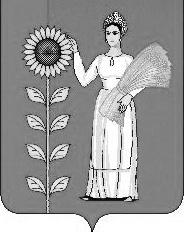 СОВЕТ  ДЕПУТАТОВСЕЛЬСКОГО  ПОСЕЛЕНИЯ  ДЕМШИНСКИЙ  СЕЛЬСОВЕТДобринского  муниципального  района Липецкой областиРоссийской Федерации42-я сессия  V-го созываРЕШЕНИЕ12.04.2018г.                              с. Демшинка                                      № 150-рсОб изменениях в   Порядок организации и проведения публичных слушаний на территории сельского поселения Демшинского сельсовета       Рассмотрев Протест Прокуратуры Добринского района  № 82-2018  от 29.03.2018г. на ст. 4 Положения «О Порядке организации и проведения публичных слушаний на территории сельского поселения Демшинский сельсовет» утвержденного решением Совета депутатов сельского поселения Демшинский сельсовет Добринского муниципального района № 30-рс от 09.06.2006г. , руководствуясь Федеральных законов № 299-ФЗ от 10.11.2017г., № 455-ФЗ от 29.12.2017г., в соответствии со статьёй 28 Федерального закона №131-ФЗ от 06.10.2003 года "Об общих принципах организации местного самоуправления в Российской Федерации", руководствуясь  Уставом сельского поселения Демшинский сельсовет, учитывая решение РЕШИЛ:1. Принять Изменения в Порядок организации и проведения публичных слушаний на территории сельского поселения Демшинского сельсовета (принятый решением Совета депутатов сельского поселения № 30-рс от 09.06.2006г.)  (прилагается).2. Направить указанный нормативно-правовой акт главе сельского поселения для подписания и официального обнародования.3. Настоящее решение вступает в силу со дня его официального обнародования.Председатель Совета депутатов сельского поселенияДемшинский сельсовет                                                      А.И. ДвуреченскихПринятырешением Совета депутатовсельского поселения Демшинский сельсовет № 150-рс от 12.04.218г.Изменения в  Порядок организации и проведения публичных слушаний на территории сельского поселения Демшинского сельсовета Внести в Порядок организации и проведения публичных слушаний на территории сельского поселения Демшинского сельсовета (принятый решением Совета депутатов сельского поселения № 30-рс от 09.06.2006г.) следующие изменения:1.  В Главе 1 Статью 4. « Вопросы, выносимые на публичные слушания» изложить в новой редакции:«1) проект устава муниципального образования, а также проект муниципального нормативного правового акта о внесении изменений и дополнений в данный устав, кроме случаев, когда в устав муниципального образования вносятся изменения в форме точного воспроизведения положений Конституции  Российской Федерации, федеральных законов, конституции (устава) или законов субъекта Российской Федерации в целях приведения данного устава в соответствие с этими нормативными правовыми актами;2) проект местного бюджета и отчет о его исполнении;2.1) проект стратегии социально-экономического развития муниципального образования;3) вопросы о преобразовании муниципального образования, за исключением случаев, если для преобразования муниципального образования требуется получение согласия населения муниципального образования, выраженного путем голосования либо на сходах граждан.4). На публичные слушанья не выносятся проекты планов и программ развития муниципального образования.1.1. Дополнить статьёй  следующего содержания:« Статья 4.1. Особенности подготовки и проведения общественных обсуждений, публичных слушаний по проектам градостроительных решений.1)  По проектам генеральных планов, проектам правил землепользования и застройки, проектам планировки территории, проектам межевания территории, проектам правил благоустройства территорий, проектам, предусматривающим внесение изменений в один из указанных утвержденных документов, проектам решений о предоставлении разрешения на условно разрешенный вид использования земельного участка или объекта капитального строительства, проектам решений о предоставлении разрешения на отклонение от предельных параметров разрешенного строительства, реконструкции объектов капитального строительства, вопросам изменения одного вида разрешенного использования земельных участков и объектов капитального строительства на другой вид такого использования при отсутствии утвержденных правил землепользования и застройки проводятся общественные обсуждения или публичные слушания, порядок организации и проведения которых определяется уставом муниципального образования и (или) нормативным правовым актом представительного органа муниципального образования с учетом положений законодательства о градостроительной деятельности.».Глава сельского поселения Демшинский сельсовет                                                     А.И. Двуреченских